报名登记表模板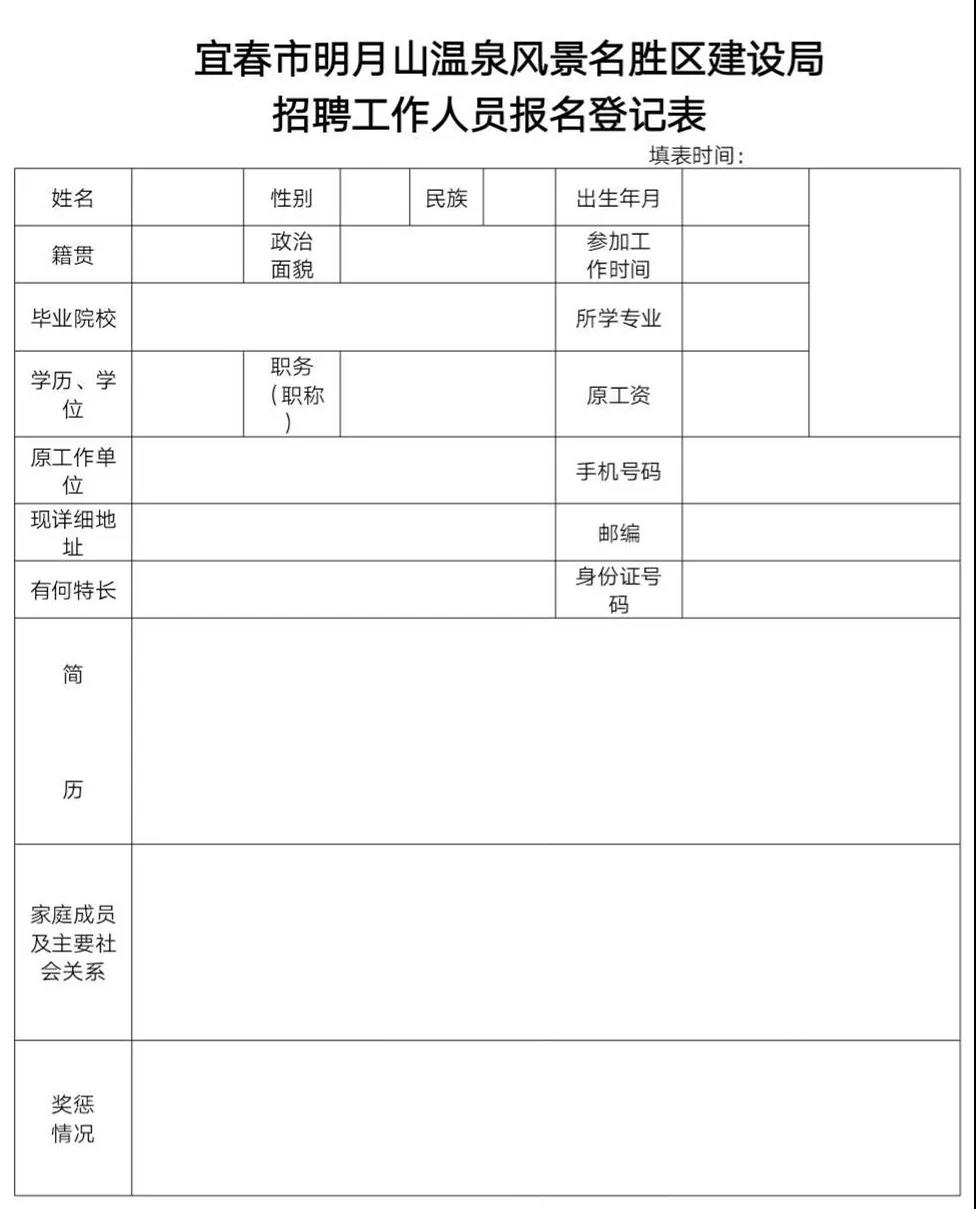 